En Cumplimiento con la resolución: SUP-REC-1150/2018No.NOMBRE PROPIETARIOPARTIDO POLÍTICO1PEDRO MARTÍNEZ FLORES*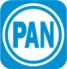 2EMMA LISSET LÓPEZ MURILLO*3MA. NAVIDAD DE JESÚS RAYAS OCHOA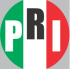 4PERLA GUADALUPE MARTÍNEZ DELGADO5LIZBETH ANA MARÍA MÁRQUEZ ÁLVAREZ(CANDIDATURA MIGRANTE)6MA. EDELMIRA HERNÁNDEZ PEREA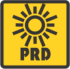 7GABRIELA EVANGELINA PINEDO MORALES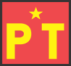 8SUSANA RODRÍGUEZ MÁRQUEZ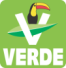 9SORALLA BAÑUELOS DE LA TORRE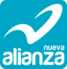 10VERÓNICA DEL CARMEN DÍAZ ROBLES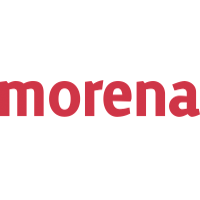 11JESÚS PADILLA ESTRADA12FELIPE DE JESÚS DELGADO DE LA TORRE(CANDIDATURA MIGRANTE)